ГАННІВСЬКА ЗАГАЛЬНООСВІТНЯ ШКОЛА І-ІІІ СТУПЕНІВПЕТРІВСЬКОЇ СЕЛИЩНОЇ РАДИ ОЛЕКСАНДРІЙСЬКОГО РАЙОНУКІРОВОГРАДСЬКОЇ ОБЛАСТІНАКАЗ25.01. 2021 року                                                                                               № 3-агс. ГаннівкаПро ліміти споживання енергоносіївВідповідно до п.4 статті 77 Бюджетного кодексу України  та  з метою економного та раціонального використання бюджетних коштівНАКАЗУЮ:1. Завідувачу господарством Ганнівської загальноосвітньої школи І-ІІІ ступенів ХУДИК О.О., завідувачу господарством Володимирівської загальноосвітньої школи І-ІІ ступенів, філії Ганнівської загальноосвітньої школи І-ІІІ ступенів ЦЕНДРІ Е.В., завідувачу господарством Іскрівської загальноосвітньої школи І-ІІІ ступенів, філії Ганнівської загальноосвітньої школи І-ІІІ ступенів ДІГУРКО І.Л.:1) ззабезпечити суворе дотримання лімітів споживання енергоносіїв (додаток);2) про фактичне використання енергоносіїв (показники лічильників електроенергії, водо- та газопостачання) щотижнево інформувати комунальну установу «Петрівський районний центр із обслуговування закладів освіти».2. Контроль за виконанням даного наказу покласти на заступника директора з навчально-виховної роботи Ганнівської загальноосвітньої школи І-ІІІ ступенів ОСАДЧЕНКО Н.М., завідувача Володимирівської загальноосвітньої школи І-ІІ ступенів, філії Ганнівської загальноосвітньої школи І-ІІІ ступенів МІЩЕНКО М. І., на завідувача Іскрівської загальноосвітньої школи І-ІІІ ступенів, філії Ганнівської загальноосвітньої школи І-ІІІ ступенів ЯНИШИНА В.М. Директор школи                                                                                          О.КанівецьЗ наказом ознайомлені:                                                                          Н.ОсадченкоО.ХудикВ.ЯнишинЕ.ЦендраМ.МіщенкоІ.ДігуркоДодаток до наказу директора школивід 24.01.2021 року № 1-агЛіміт споживання енергоносіїв у фізичних обсягах по Ганнівській ЗШ І-ІІІ ступенів на 2021 рікЛіміт споживання енергоносіїв у фізичних обсягах по Ганнівській ЗШ І-ІІІ ступенів на 2021 рікЛіміт споживання енергоносіїв у фізичних обсягах по Ганнівській ЗШ І-ІІІ ступенів на 2021 рікЛіміт споживання енергоносіїв у фізичних обсягах по Ганнівській ЗШ І-ІІІ ступенів на 2021 рікЛіміт споживання енергоносіїв у фізичних обсягах по Ганнівській ЗШ І-ІІІ ступенів на 2021 рікЛіміт споживання енергоносіїв у фізичних обсягах по Ганнівській ЗШ І-ІІІ ступенів на 2021 рікЛіміт споживання енергоносіїв у фізичних обсягах по Ганнівській ЗШ І-ІІІ ступенів на 2021 рікЛіміт споживання енергоносіїв у фізичних обсягах по Ганнівській ЗШ І-ІІІ ступенів на 2021 рікЛіміт споживання енергоносіїв у фізичних обсягах по Ганнівській ЗШ І-ІІІ ступенів на 2021 рікЛіміт споживання енергоносіїв у фізичних обсягах по Ганнівській ЗШ І-ІІІ ступенів на 2021 рікЛіміт споживання енергоносіїв у фізичних обсягах по Ганнівській ЗШ І-ІІІ ступенів на 2021 рікЛіміт споживання енергоносіїв у фізичних обсягах по Ганнівській ЗШ І-ІІІ ступенів на 2021 рікЛіміт споживання енергоносіїв у фізичних обсягах по Ганнівській ЗШ І-ІІІ ступенів на 2021 рікЛіміт споживання енергоносіїв у фізичних обсягах по Ганнівській ЗШ І-ІІІ ступенів на 2021 рікЛіміт споживання енергоносіїв у фізичних обсягах по Ганнівській ЗШ І-ІІІ ступенів на 2021 рікЛіміт споживання енергоносіїв у фізичних обсягах по Ганнівській ЗШ І-ІІІ ступенів на 2021 рікЛіміт споживання енергоносіїв у фізичних обсягах по Ганнівській ЗШ І-ІІІ ступенів на 2021 рікЛіміт споживання енергоносіїв у фізичних обсягах по Ганнівській ЗШ І-ІІІ ступенів на 2021 рікЛіміт споживання енергоносіїв у фізичних обсягах по Ганнівській ЗШ І-ІІІ ступенів на 2021 рікЛіміт споживання енергоносіїв у фізичних обсягах по Ганнівській ЗШ І-ІІІ ступенів на 2021 рікЛіміт споживання енергоносіїв у фізичних обсягах по Ганнівській ЗШ І-ІІІ ступенів на 2021 рікЛіміт споживання енергоносіїв у фізичних обсягах по Ганнівській ЗШ І-ІІІ ступенів на 2021 рікЛіміт споживання енергоносіїв у фізичних обсягах по Ганнівській ЗШ І-ІІІ ступенів на 2021 рікЛіміт споживання енергоносіїв у фізичних обсягах по Ганнівській ЗШ І-ІІІ ступенів на 2021 рікЛіміт споживання енергоносіїв у фізичних обсягах по Ганнівській ЗШ І-ІІІ ступенів на 2021 рікЛіміт споживання енергоносіїв у фізичних обсягах по Ганнівській ЗШ І-ІІІ ступенів на 2021 рікЛіміт споживання енергоносіїв у фізичних обсягах по Ганнівській ЗШ І-ІІІ ступенів на 2021 рікКЕКВсіченьлютийлютийберезеньберезеньквітеньквітеньтравеньтравеньчервеньчервеньлипеньлипеньсерпеньсерпеньвересеньвересеньжовтеньжовтеньлистопадлистопадгруденьгруденьВсьогоВсього2272 м32273 кВт5000550055004000400038003800330033003700370019001900200020002200220030003000340034005000500042800428002274 тис.м3103009000900050005000300030003000300060006000900090004530045300Ліміт споживання енергоносіїв у фізичних обсягах по Володимирівській ЗШ І-ІІ ступенів, філії Ганнівської ЗШ І-ІІІ ступенів на 2021 рікЛіміт споживання енергоносіїв у фізичних обсягах по Володимирівській ЗШ І-ІІ ступенів, філії Ганнівської ЗШ І-ІІІ ступенів на 2021 рікЛіміт споживання енергоносіїв у фізичних обсягах по Володимирівській ЗШ І-ІІ ступенів, філії Ганнівської ЗШ І-ІІІ ступенів на 2021 рікЛіміт споживання енергоносіїв у фізичних обсягах по Володимирівській ЗШ І-ІІ ступенів, філії Ганнівської ЗШ І-ІІІ ступенів на 2021 рікЛіміт споживання енергоносіїв у фізичних обсягах по Володимирівській ЗШ І-ІІ ступенів, філії Ганнівської ЗШ І-ІІІ ступенів на 2021 рікЛіміт споживання енергоносіїв у фізичних обсягах по Володимирівській ЗШ І-ІІ ступенів, філії Ганнівської ЗШ І-ІІІ ступенів на 2021 рікЛіміт споживання енергоносіїв у фізичних обсягах по Володимирівській ЗШ І-ІІ ступенів, філії Ганнівської ЗШ І-ІІІ ступенів на 2021 рікЛіміт споживання енергоносіїв у фізичних обсягах по Володимирівській ЗШ І-ІІ ступенів, філії Ганнівської ЗШ І-ІІІ ступенів на 2021 рікЛіміт споживання енергоносіїв у фізичних обсягах по Володимирівській ЗШ І-ІІ ступенів, філії Ганнівської ЗШ І-ІІІ ступенів на 2021 рікЛіміт споживання енергоносіїв у фізичних обсягах по Володимирівській ЗШ І-ІІ ступенів, філії Ганнівської ЗШ І-ІІІ ступенів на 2021 рікЛіміт споживання енергоносіїв у фізичних обсягах по Володимирівській ЗШ І-ІІ ступенів, філії Ганнівської ЗШ І-ІІІ ступенів на 2021 рікЛіміт споживання енергоносіїв у фізичних обсягах по Володимирівській ЗШ І-ІІ ступенів, філії Ганнівської ЗШ І-ІІІ ступенів на 2021 рікЛіміт споживання енергоносіїв у фізичних обсягах по Володимирівській ЗШ І-ІІ ступенів, філії Ганнівської ЗШ І-ІІІ ступенів на 2021 рікЛіміт споживання енергоносіїв у фізичних обсягах по Володимирівській ЗШ І-ІІ ступенів, філії Ганнівської ЗШ І-ІІІ ступенів на 2021 рікЛіміт споживання енергоносіїв у фізичних обсягах по Володимирівській ЗШ І-ІІ ступенів, філії Ганнівської ЗШ І-ІІІ ступенів на 2021 рікЛіміт споживання енергоносіїв у фізичних обсягах по Володимирівській ЗШ І-ІІ ступенів, філії Ганнівської ЗШ І-ІІІ ступенів на 2021 рікЛіміт споживання енергоносіїв у фізичних обсягах по Володимирівській ЗШ І-ІІ ступенів, філії Ганнівської ЗШ І-ІІІ ступенів на 2021 рікЛіміт споживання енергоносіїв у фізичних обсягах по Володимирівській ЗШ І-ІІ ступенів, філії Ганнівської ЗШ І-ІІІ ступенів на 2021 рікЛіміт споживання енергоносіїв у фізичних обсягах по Володимирівській ЗШ І-ІІ ступенів, філії Ганнівської ЗШ І-ІІІ ступенів на 2021 рікЛіміт споживання енергоносіїв у фізичних обсягах по Володимирівській ЗШ І-ІІ ступенів, філії Ганнівської ЗШ І-ІІІ ступенів на 2021 рікЛіміт споживання енергоносіїв у фізичних обсягах по Володимирівській ЗШ І-ІІ ступенів, філії Ганнівської ЗШ І-ІІІ ступенів на 2021 рікЛіміт споживання енергоносіїв у фізичних обсягах по Володимирівській ЗШ І-ІІ ступенів, філії Ганнівської ЗШ І-ІІІ ступенів на 2021 рікЛіміт споживання енергоносіїв у фізичних обсягах по Володимирівській ЗШ І-ІІ ступенів, філії Ганнівської ЗШ І-ІІІ ступенів на 2021 рікЛіміт споживання енергоносіїв у фізичних обсягах по Володимирівській ЗШ І-ІІ ступенів, філії Ганнівської ЗШ І-ІІІ ступенів на 2021 рікЛіміт споживання енергоносіїв у фізичних обсягах по Володимирівській ЗШ І-ІІ ступенів, філії Ганнівської ЗШ І-ІІІ ступенів на 2021 рікЛіміт споживання енергоносіїв у фізичних обсягах по Володимирівській ЗШ І-ІІ ступенів, філії Ганнівської ЗШ І-ІІІ ступенів на 2021 рікЛіміт споживання енергоносіїв у фізичних обсягах по Володимирівській ЗШ І-ІІ ступенів, філії Ганнівської ЗШ І-ІІІ ступенів на 2021 рікЛіміт споживання енергоносіїв у фізичних обсягах по Володимирівській ЗШ І-ІІ ступенів, філії Ганнівської ЗШ І-ІІІ ступенів на 2021 рікЛіміт споживання енергоносіїв у фізичних обсягах по Володимирівській ЗШ І-ІІ ступенів, філії Ганнівської ЗШ І-ІІІ ступенів на 2021 рікКЕКВсіченьсіченьлютийлютийберезеньберезеньквітеньквітеньтравеньтравеньчервеньчервеньлипеньлипеньсерпеньсерпеньвересеньвересеньжовтеньжовтеньлистопадлистопадгруденьгруденьВсьогоВсього2272 м3002273 кВт40004000400040002000200020002000100010002000200020002000200020002000200021002100300030004000400030100301002274 тис.м3900090006000600030003000100010003000300050005000680068003380033800Ліміт споживання енергоносіїв у фізичних обсягах по Іскрівській ЗШ І-ІІІ ступенів, філії Ганнівської ЗШ І-ІІІ ступенів на 2021 рікЛіміт споживання енергоносіїв у фізичних обсягах по Іскрівській ЗШ І-ІІІ ступенів, філії Ганнівської ЗШ І-ІІІ ступенів на 2021 рікЛіміт споживання енергоносіїв у фізичних обсягах по Іскрівській ЗШ І-ІІІ ступенів, філії Ганнівської ЗШ І-ІІІ ступенів на 2021 рікЛіміт споживання енергоносіїв у фізичних обсягах по Іскрівській ЗШ І-ІІІ ступенів, філії Ганнівської ЗШ І-ІІІ ступенів на 2021 рікЛіміт споживання енергоносіїв у фізичних обсягах по Іскрівській ЗШ І-ІІІ ступенів, філії Ганнівської ЗШ І-ІІІ ступенів на 2021 рікЛіміт споживання енергоносіїв у фізичних обсягах по Іскрівській ЗШ І-ІІІ ступенів, філії Ганнівської ЗШ І-ІІІ ступенів на 2021 рікЛіміт споживання енергоносіїв у фізичних обсягах по Іскрівській ЗШ І-ІІІ ступенів, філії Ганнівської ЗШ І-ІІІ ступенів на 2021 рікЛіміт споживання енергоносіїв у фізичних обсягах по Іскрівській ЗШ І-ІІІ ступенів, філії Ганнівської ЗШ І-ІІІ ступенів на 2021 рікЛіміт споживання енергоносіїв у фізичних обсягах по Іскрівській ЗШ І-ІІІ ступенів, філії Ганнівської ЗШ І-ІІІ ступенів на 2021 рікЛіміт споживання енергоносіїв у фізичних обсягах по Іскрівській ЗШ І-ІІІ ступенів, філії Ганнівської ЗШ І-ІІІ ступенів на 2021 рікЛіміт споживання енергоносіїв у фізичних обсягах по Іскрівській ЗШ І-ІІІ ступенів, філії Ганнівської ЗШ І-ІІІ ступенів на 2021 рікЛіміт споживання енергоносіїв у фізичних обсягах по Іскрівській ЗШ І-ІІІ ступенів, філії Ганнівської ЗШ І-ІІІ ступенів на 2021 рікЛіміт споживання енергоносіїв у фізичних обсягах по Іскрівській ЗШ І-ІІІ ступенів, філії Ганнівської ЗШ І-ІІІ ступенів на 2021 рікЛіміт споживання енергоносіїв у фізичних обсягах по Іскрівській ЗШ І-ІІІ ступенів, філії Ганнівської ЗШ І-ІІІ ступенів на 2021 рікЛіміт споживання енергоносіїв у фізичних обсягах по Іскрівській ЗШ І-ІІІ ступенів, філії Ганнівської ЗШ І-ІІІ ступенів на 2021 рікКЕКВсіченьлютийберезеньквітеньтравеньчервеньлипеньсерпеньвересеньжовтеньлистопадгруденьВсього2272 м32273 кВт300023002000130018001200600600800170025002500203002274 тис.м3100001000060002000350070001010048600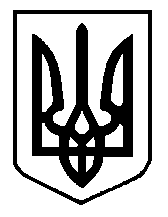 